Spelling Activities Week 2- Year 3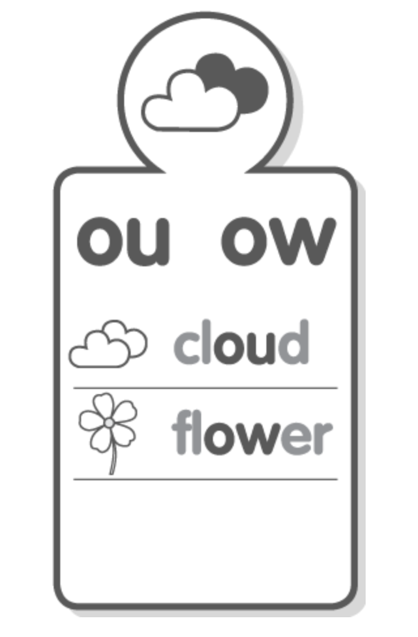                               Sound Focus www.soundwaveskids.com.au                    Student Access Code: toss288                                                 Fast finishers: play the online gamesWednesday:1.Complete the look-cover-write-check for Wednesday.2. 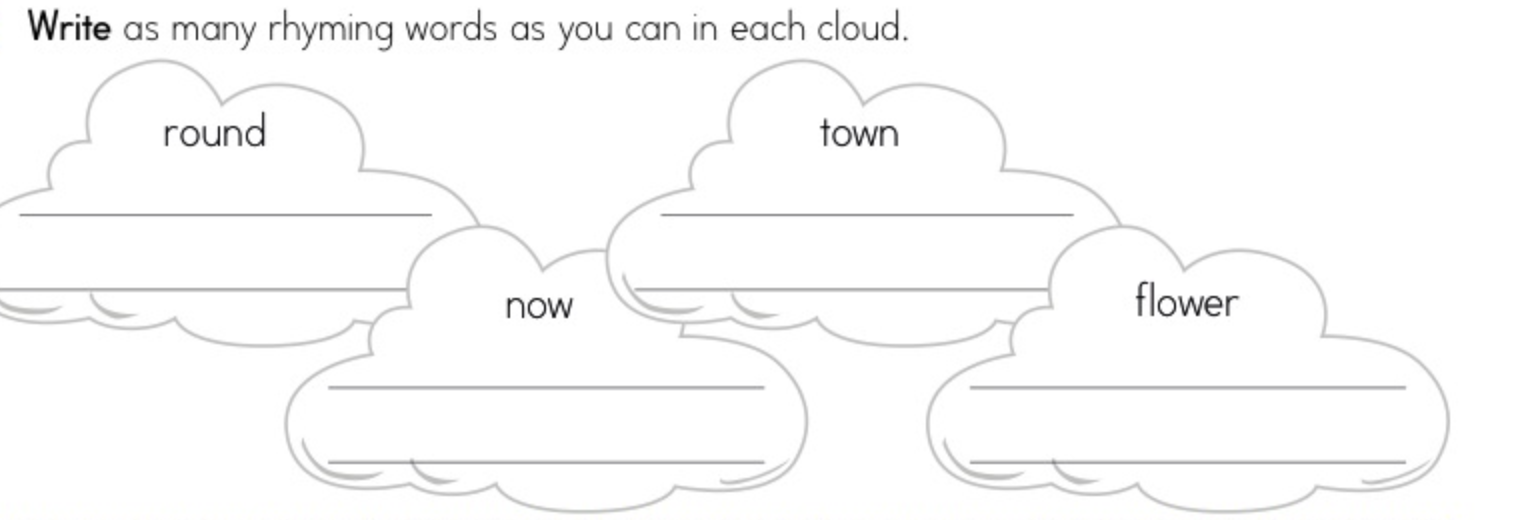 